Уважаемые руководители!Минобразование Ростовской области направляет письмо Минпросвещения России от 09.11.2020 № МЭДО/664 о размещении в информационной системе «Реестр примерных основных образовательных программ» (fgosreestr.ru) 59 примерных программ учебных предметов и курсов, включая примерную программу по учебному предмету «Родная литература (русская)» для образовательных организаций, реализующих программы основного общего образования, и просит информировать руководителей общеобразовательных организаций. Приложение: на 6 л. в эл. виде.Дадаш Елена Александровна+7 (863) 240-96-94 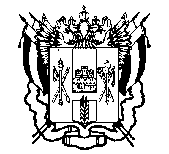 ПРАВИТЕЛЬСТВО  РОСТОВСКОЙ  ОБЛАСТИМИНИСТЕРСТВООБЩЕГО  И  ПРОФЕССИОНАЛЬНОГООБРАЗОВАНИЯРОСТОВСКОЙ ОБЛАСТИ(минобразование Ростовской области)пер. Доломановский, . Ростов-на-Дону, 44082тел.   (86) 240-4-97  факс (86) 267-86-44E-mail: min@rostobr.ruhttp://www.rostobr.ru[REGNUMDATESTAMP]  на № ________________  от  ____________________Руководителям муниципальныхорганов, осуществляющих управление     в сфере образованияЗаместитель министра[SIGNERSTAMP1]Т.С. Шевченко